T.C.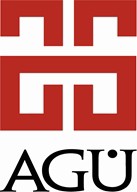 ABDULLAH GÜL ÜNİVERSİTESİ İMZA YETKİ DEVRİ FORMU	AGÜ İmza Yetki Devri Formu imza yetkisini devreden yetkili tarafından doldurulup bir üst makamın onayından sonra ilgili birim tarafından muhafaza edilecektir.YETKİYİ DEVREDENİNYETKİYİ DEVREDENİNAdı SoyadıAdı SoyadıUnvanıUnvanıİmzasıİmzasıYETKİYİ DEVRALANIN YETKİYİ DEVRALANIN YETKİYİ DEVREDENİNYETKİYİ DEVREDENİNAdı SoyadıAdı SoyadıUnvanıUnvanıİmzasıİmzasıYETKİ DEVRİNİN KONUSUYETKİ DEVRİNİN KONUSUAÇIKLAMAMaliİdariYETKİ DEVRİNİN SÜRESİYETKİ DEVRİNİN SÜRESİYETKİ DEVRİNİN YASAL DAYANAĞIYETKİ DEVRİNİN YASAL DAYANAĞIUYGUNDURUYGUNDURUYGUNDUR